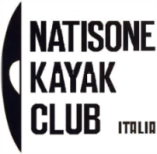 Surface mailing address:Via Natisone 47/1533044 Manzano (UD) ItalyTelephone:  +39 329 9413 966We would like to invite your canoe polo team/s to take part in the 24th edition of the Franco Baschirotto Memorial Challenge Trophy to be held at Castello di Porpetto (UDINE) Italy in Via Palmanova, 13/a on the 13th and the 14th of July 2013. 
PLAYING GROUPS:DIVISION I MEN – Open to a maximum of 16 registered teams DIVISION II MEN/MEN U21/MEN U16/MIXED GENDER TEAMS – Open to a maximum of 12 registered teamsDIVISION III LADIES/LADIES U21/LADIES U16 – Open to a maximum of 12 registered teams PLAYING HOURS: Saturday 09:00-20:30 P.M. Sunday 08:00-16:00 P.M. Prize-giving ceremony Sunday 16:30 P.M. PITCHES: The tournament will be held on 3 self-contained canoe polo pitches according to I.C.F. rules. A specific training/warm-up area will be available adjacent to Pitch 3 for the duration of the event.TEAM CAPTAIN’S MEETING: Saturday 13th July at precisely 08:00 A.M. inside the main building (restaurant area) REGISTRATION: The registration fee for each team is € 80.00 (Eighty Euros). The expiry date to register your team(s) is the 30th June 2013 when all applications must be filled out together with the names of the participating athletes and returned to the Organisers. The advance payment of the entry fee must also be made before the expiry date to guarantee a place in the tournament. Teams will not be permitted to register their teams or to pay their fees at the Tournament. Bank transfers are to be made into the name account of Mr. Reza Ali, Code IBAN  IT77C086316393 0000100803348 BIC RUAMIT22.REFEREE DUTIES: It is compulsory that each team provides 5 (five) members of their group for referee duties during the tournament in each of the divisions they choose to play in. The names of these designated members must also be included in the club registration form/s and returned to the Organisers within the deadline of the 30th June 2013. PRIZES: Traditional Cups will also be given to the first three teams classified in Division I & II and III. The current  'Franco Baschirotto Memorial Challenge Trophy' will be awarded permanently to the first team in Division I to win it for three years, not necessarily consecutively. Additional prizes may be awarded to the teams and athletes in all three divisions.HOW TO ARRIVE: Arriving by ground transport: The venue is about 2 kilometres away from the Porpetto/San Giorgio di Nogaro exit on the National Highway (E70/A4) arriving from Venice or from Austria/Tarvisio/Trieste (E55/A23). Signs will be placed to facilitate your directions to the venue.ARRIVING BY AIR: Trieste International Airport (TRS) is just 30 km away, Venice International Airport (VCE) is roughly 90 km south-west from the venue connected by the Venice/Trieste Highway (E70/A4). Treviso/Venice International Airport (TSF) is also south-west from the venue roughly 100 km away. We can provide shuttle service only to and from Trieste International Airport for € 10.00 per person and their gear per single one-way trip. Prior notice is required for those teams requesting this service.ACCOMODATION: A free camp-site is available in the compound where the event will take place, complete with toilets, showers, running water and electrical facilities for the competing teams, open for the duration of the event. Alternative accommodation is available in nearby B&B’s or hotel by consulting our website http://www.natisonekayakclub.org/polo-2013.htmlFOOD AND BEVERAGES: A fully licensed bar and restaurant is available on the premises during the days of the competition where it is possible to purchase drinks, snacks, pizzas as well as traditional regional Italian and national cuisine at very reasonable prices.ENTERTAINMENT: Saturday night a local rock band will perform live music to entertain all the athletes with the intention to lighten up their evening meal and after dinner socialising. 24° Franco Baschirotto Memorial Challenge TrophyCastello di Porpetto, Italy13/14 July 2013TEAM REGISTRATION FORM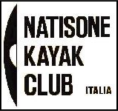 CLUB/UNIVERSITY/NATIONAL TEAMCONTACT DETAILSREFEREESATHLETES DETAILSPlease return the completed form (minus the above letter) to : natisonekayakclub@gmail.com within June 30th 2013CLUB OR TEAM NAMEDESIRED PLAYING DIVISIONNAME OF TEAM LEADERCONTACT ADDRESSE-MAIL CONTACT TELEPHONE NUMBERFULL NAME OF 1° REFEREEFULL NAME OF 2° REFEREEFULL NAME CHRONOMETER TIMEKEEPING OFFICALFULL NAME SHOT-CLOCK TIMEKEEPING OFFICIALFULL NAME SCOREBOARD RESULTKEEPING OFFICIALVEST #FIRST  NAMELAST NAMEFEDERAL LICENCE NUMBER